Kantonsstrasse Nr.  / Gemeinde:  / Kontrollplan Strassenbau (Trasse)Hinweise zum Umgang mit dem Dokument und Erläuterungen zum Inhalt sind als blauer und ausgeblendeter Text formatiert. 
Ausgeblendeter Text wird nicht gedruckt, ausser das entsprechende Optionsfeld unter Menü "Extras" > "Optionen" im Register ist aktiviert.Nummerierungen und Format können über die hinterlegten Formatvorlagen in officeatwork eingefügt werden. So z. B. Nummerierungen für A, B, C,… - Anhänge resp. Überschriften, Inhaltsverzeichnisse etc. Version 1/2021BelagsarbeitenPrüfungen, welche für ein Projekt nicht relevant oder unnötig sind und demnach nicht durchgeführt werden, müssen zwingend aus dem Kontrollplan gelöscht werden.Inhaltsverzeichnis1	Vorbemerkungen	31.1	Zweck	31.2	Prüfumfang	31.3	Prüflabor	31.4	Information, Dokumentation	31.5	Prüfkosten	41.6	Zuständigkeiten	41.7	Abkürzungen	42	Beläge	52.1	Asphaltbeläge	52.2	Prüfhäufigkeit und Probenanzahl von Laborprüfungen (Asphaltbeläge)	83	Anhang	10VorbemerkungenZweckDer Kontrollplan legt - als Ergänzung zu den Qualitätsvorgaben im Leistungsverzeichnis und in den Besonderen Bestimmungen - Art, Umfang und Zeitpunkt der wichtigsten Ausführungskontrollen samt Angabe von Qualitätsanforderungen und zulässigen Abweichungen sowie die Zuständigkeiten fest.PrüfumfangMassgebend für die Anforderungen, Prüfmethoden, Art und Anzahl der Prüfungen sind die einschlägigen Normen des VSS (Schweizerischer Verband der Strassen- und Verkehrsfachleute).Der vorliegende Kontrollplan enthält nur die wesentlichsten Elemente. Er entbindet den Unternehmer nicht davon, im Rahmen der Eigenüberwachung weitere Prüfungen durchzuführen. Alle Prüfungen sind im Prüfplan, welcher durch den Unternehmer erstellt wird, aufzulisten.Die Prüfungen des Bauherrn sind, soweit sie vom Unternehmer durchgeführt werden, im Leistungsverzeichnis in separaten Positionen ausgeschrieben. Der Bauherr kann jederzeit zusätzliche Kontrollen anordnen.PrüflaborSämtliche Laboruntersuchungen sind durch ein Labor durchführen zu lassen, welches für die durchzuführenden Prüfungen akkreditiert ist. Bauherr und Unternehmer können in gegenseitigem Einverständnis das gleiche akkreditierte Labor beauftragen.Das Prüflabor beurteilt und kommentiert die Ergebnisse seiner Prüfungen.Information, DokumentationDie Prüfungsergebnisse sind laufend auszuwerten, um Mängel rasch zu erkennen und Anpassungen vornehmen zu können. Bauherr und Unternehmer tauschen die Ergebnisse der von ihnen veranlassten Prüfungen laufend aus. Alle Prüfprotokolle sind umgehend und unaufgefordert an die Bauleitung weiterzuleiten. Diese sammelt die Prüfprotokolle und erstellt einen Schlussbericht über die Prüfergebnisse (übersichtliche tabellarische Zusammenstellung) und hält die geografische Lage der Entnahmestellen fest (Darstellung in einem Übersichtsplan).PrüfkostenAlle Eignungsprüfungen, Leistungs- und Konformitätserklärungen sowie die laufenden Produktionskontrollen des Unternehmers sind in die Einheitspreise der entsprechenden Baustoffe einzurechnen. Der Unternehmer stellt die für die Qualitätsuntersuchungen erforderlichen Stoffproben unentgeltlich zur Verfügung (Art. 137 Abs. 1 SIA 118).Die Kosten für die Prüfungen gemäss dem Kontrollplan trägt der Bauherr, wenn die Resultate den vertraglichen Anforderungen genügen. Genügen sie den vertraglichen Anforderungen nicht und ist der Unternehmer hierfür verantwortlich, so trägt er in jedem Fall die Prüfkosten (Art. 139 Abs. 3 SIA 118).ZuständigkeitenDie Zuständigkeiten für die Veranlassung und die Durchführung der Kontrollen, die Interpretation der Prüfresultate sowie die Entscheide (Massnahmen bei Abweichungen), sind in den nachfolgenden Tabellen festgelegt.AbkürzungenV	VeranlassungD	DurchführungI	InterpretationE	EntscheideBH	Bauherr (Auftraggeber)OBL	OberbauleitungBL	Bauleitung (örtliche Bauleitung)G	GeologeLab	PrüflaborU	UnternehmerL	LieferantBelägeAsphaltbelägePrüfungen (Asphaltbeläge)1) vgl. auch Kap. 1.5Prüfhäufigkeit und Probenanzahl von Laborprüfungen (Asphaltbeläge)Untenstehend sind die Anforderungen an die Anzahl Proben in Abhängigkeit der eingebauten Flächen sowie die Anforderungen an die durchzuführenden Prüfungen (Untersuchungsprogramm) pro Baumassnahme. Als "Baumassnahme" gelten nur Einbauten aus demselben Kalenderjahr (d. h. Einbauten im darauffolgenden Kalenderjahr gelten im Sinne der Prüfungen als neue Baumassnahme).Probeentnahmen (Anzahl Proben):2) Bei SDA-Belägen 1 zusätzlicher Bohrkern für die separate Prüfung des Schichtenverbunds3) Bei kleinen Objekten Prüfung auf Anordnung des Bauherrn (z. B. Kreisel, Kreuzungen, Brücken etc.)–	Mischgut:	4 Proben (2 Proben + 2 Rückstellproben)–	Bohrkerne:	4 Stk.Laboruntersuchungen (Anzahl Prüfungen; übrige Proben = Rückstellproben):Bemerkung:Die Rückstellproben werden dann untersucht, wenn bei den bereits geprüften Proben der Mittelwert (Hohlraumgehalt, Korngrössenverteilung, Bindemittelgehalt) bzw. der Einzelwert (Bindemitteleigenschaften) ausserhalb der Anforderungen liegt. Sobald die Rückstellproben mituntersucht werden, gilt beim Bindemittel der Mittelwert aus mind. 2 Untersuchungen als massgebender Mittelwert. Bei den übrigen Untersuchungen gilt der Mittelwert aus mind. 4 Untersuchungen als massgebender Mittelwert.Anforderungen an die Probeentnahme (Asphaltbeläge)Probeentnahme von Mischgut: Die Entnahme von Mischgutproben hat gem. VSS 40 434, Ziff. 9 durch geschultes Personal auf der Baustelle durch den Unternehmer zu erfolgen. Die Mischgutproben sind möglichst dort zu entnehmen, wo später auch die Bohrkerne entnommen werden (VSS 40 434, Ziff. 8.4).Beschriftung der Mischgutproben: Die Mischgutproben sind so zu beschriften, dass sie dem Entnahmeort zugewiesen werden können.Bohrkernentnahme: Die Entnahme von Bohrkernen erfolgt gem. VSS 40 434, Ziff. 8.5. Die Anordnung der Entnahmestellen hat grundsätzlich gem. einem Entnahmeplan nach VSS 40 434, Abb. 2 zu erfolgen. Anpassungen können vom Unternehmer vorgeschlagen werden, unterliegen aber der Zustimmung des Bauherrn oder der Bauleitung. Bohrkerne dürfen erst nach dem vollständigen Erkalten der Schichten (ab Folgetag) entnommen werden.Anhang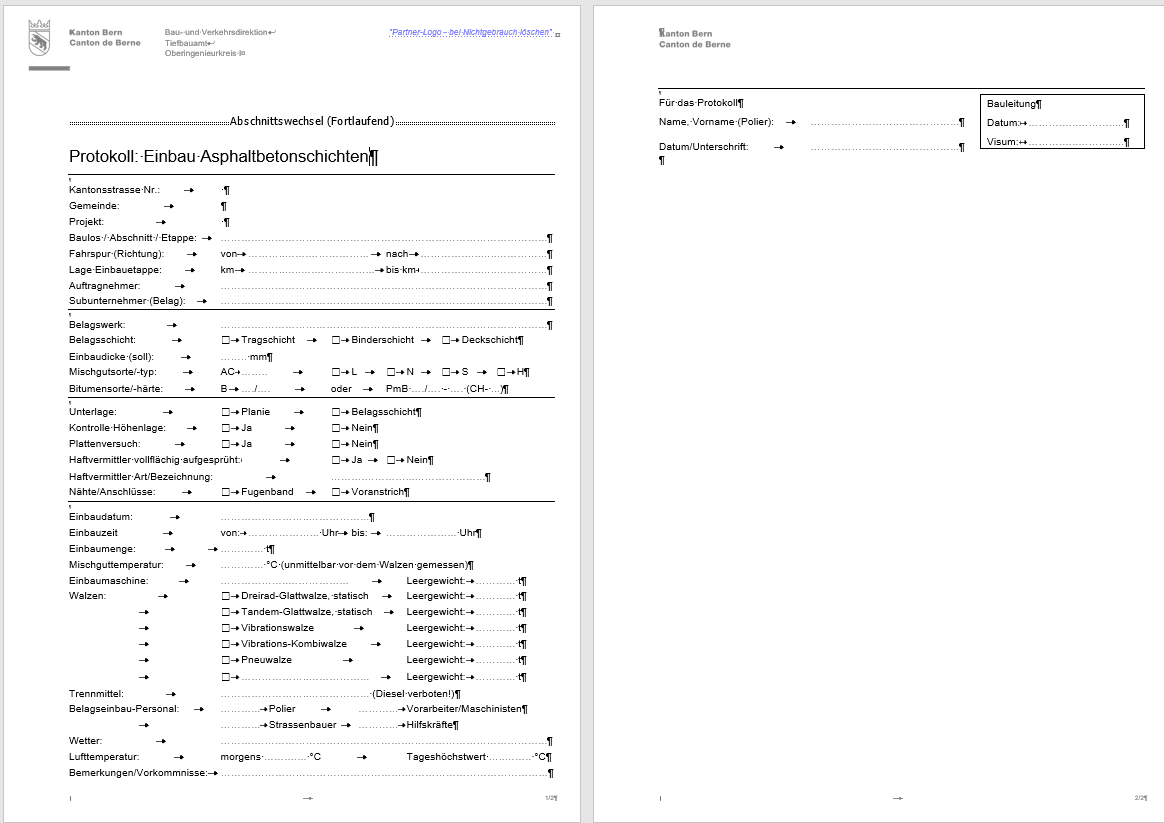 Pos.Bauteil/MaterialArt der PrüfungPrüf-kosten 1)Qualitätsanforderungen/
zulässige AbweichungenUmfang/ZeitpunktZuständigkeitZuständigkeitZuständigkeitZuständigkeitMassnahmen bei unzulässigen 
AbweichungenPos.Bauteil/MaterialArt der PrüfungPrüf-kosten 1)Qualitätsanforderungen/
zulässige AbweichungenUmfang/ZeitpunktVDIDMassnahmen bei unzulässigen 
Abweichungen2.1-1Eignung der zu verwendenden Belagssorte(n)Typprüfung gemäss 
SN EN 13108-20UZertifizierte werkseigene Produktionskontrolle (WPK) gemäss SN EN 13108-21vor dem (Probe-)Einbau, Typprüfung nicht älter als 5 Jahre/Nachweis Zertifizierung nicht älter als 12 MonateUUBLBHAnderes Belagswerk
(andere Materialwahl)2.1-2Fugen, Anschlüsse an alte Beläge, Schächte etc.Voranstriche/Fugenbänder vollständig und korrekt angebrachtBHgemäss Weisung BLvor Einbau jeder BelagsschichtUBLBLBLNachbesserung2.1-3BelagsbewehrungTyp, Lage, VerlegungBHrichtiger Typ/Produktvollständig verlegtkorrekt verlegtvor Einbau der nächsten BelagsschichtUBLBLBLNachbesserung, Ersatz2.1-4HaftvermittlerAuftrag und Typ des Haftvermittlers 
(Voranstrich) gem. VSS 
40 430, Ziff. 28BHvollflächige BenetzungStruktur der unteren Schicht noch sichtbarkeine sattschwarze undurchsichtige Schichtkeine Wasser-/Haftvermittler-LachenbildungBindemittel abgebundenvor Einbau der nächsten BelagsschichtUBLBLBLNachbesserung2.1-5Wetter, Luft- und BodentemperaturWettervorhersage Meteo Schweiz, Messung der TemperaturenUBei Lufttemperaturen < 5°C darf Belag nicht eingebaut werden!Der Untergrund darf nicht gefroren sein!Laufend bei allen Einbauetappen*  Stichproben BLUU*UUVerschieben der Einbauarbeiten2.1-6MischguttemperaturTemperaturmessung
unmittelbar vor dem EinbauenUVSS 40 430, Tab. 4laufend während Belagseinbau*  Stichproben BLUU*UUZu kalt angelieferter Belag muss zurückgewiesen werdenVorbehalt BH:
Zusätzliche Verdichtungskontrollen (Bohrkerne), evtl. Garantieverlängerung2.1-7SchichtdickeRechnerische Kontrolle der Schichtdicke während dem Einbau mittels MischgutverbrauchUVSS 40 430, Ziff. 42Die aus dem Mischgutverbrauch berechnete mittlere Schichtdicke darf max. 
± 5 % von der SOLL-Schichtdicke abweichenlaufend während BelagseinbauUUUUKorrektur der Einbaudicke (Vorsicht Ebenheit in Längsrichtung)2.1-8Einbauprotokollgem. Formular BH 
→ AnhangUvollständig und wahrheitsgetreu ausgefüllt (siehe VSS 40 430, Ziff. 39) UU--2.1-9MischguteigenschaftenKorngrössenverteilung Mineralstoffe
(SN EN 12697-2)Raumdichte und Hohlraumgehalt an Marshallprobekörpern
(SN EN 12697-6, -8 und 
-30)Mischgutrohdichte
(SN EN 12697-5)Bitte beachten: Für die Prüfungen Hohlraumgehalt und Verdichtungsgrad (2.1-10) sind die Prüfungen am Marshallprobekörper sowie die Mischgutrohdichte zwingend notwendig. Letztere könnten via Bindemittelgehalt sowie Erfahrungswerten zur Gesteinsdichte (regional "bekannte" Lieferanten) auch berechnet werden. Diese Berechnungsmöglichkeit ist in EN 12697-5 ebenfalls enthalten.BHSN EN 13108-1 (Asphaltbeton) und VSS 40 436 (SDA)Vergleich mit Mischgutdeklaration gem. Erstprüfung Aufbereitungsanlage (zulässige Toleranzen gem. WPK nach SN EN 13108-21)Anzahl Proben und Prüfungen gem. Tabelle Kap. 2.1.2ULabLabBHGarantieverlängerung oder Ersatz der mangelhaften Schichten2.1-10Eingebaute Schichten, Bohrkerne  150 mmeingebaute Schichtdicke (SN EN 12697-36)

Hohlraumgehalt (SN EN 12697-8)

Verdichtungsgrad
(VSS 40 430, Ziff. 43)

Schichtenverbund 
(VSS 70 461)BHVSS 40 430, Ziff. 42
(AC-Beläge) bzw.
VSS 40 436, Ziff. 31 (SDA-Beläge)VSS 40 430, Tab. 6
(AC-Beläge) bzw.
VSS 40 436, Tab. 9
(SDA-Beläge)VSS 40 430, Tab. 5
(AC-Beläge) bzw.
VSS 40 436, Tab. 10
(SDA-Beläge)VSS 40 430, Ziff. 45Anzahl Proben und Prüfungen gem. Tabelle Kap. 2.1.2BLLabLabBHGarantieverlängerung oder Ersatz der mangelhaften SchichtenEinbaufläche [m2]Anzahl Mischgutproben (inkl. Rückstellproben) in Abhängigkeit der Einbaufläche [m2] und der Schichtdicke [mm]Entnahme durch Unternehmer (Lab)Anzahl Mischgutproben (inkl. Rückstellproben) in Abhängigkeit der Einbaufläche [m2] und der Schichtdicke [mm]Entnahme durch Unternehmer (Lab)Anzahl Mischgutproben (inkl. Rückstellproben) in Abhängigkeit der Einbaufläche [m2] und der Schichtdicke [mm]Entnahme durch Unternehmer (Lab)Anzahl Bohrkerne 2)in Abhängigkeit der EinbauflächeEntnahme durch Bauherr (Lab)Einbaufläche [m2]≤ 6061 … 80> 80Anzahl Bohrkerne 2)in Abhängigkeit der EinbauflächeEntnahme durch Bauherr (Lab)< 2'5000 3)0 3)0 3)0 3)2'500 … 5'00044445'001 … 6'00044456'001 … 7'50044567'501 … 8'50045678'501 … 10'0004568> 10'00056710GegenstandPrüfungen (Einzelwerte)Ausführung durchAusführung durchUnternehmer (Lab)Bauherr (Lab)MischgutHohlraumgehaltMarshallversuchKorngrössenverteilungRohdichte (volumetrische Bestimmung)Rohdichte (Berechnung)22211----------GegenstandPrüfungen (Einzelwerte)Ausführung durchAusführung durchUnternehmerBauherrBohrkerneSchichtdickeHohlraumgehaltVerdichtungsgradSchichtenverbund Leutner--------allealleallealle